Supplemental Digital Content 2. Global distribution of included children with Down syndrome and RSV-related death 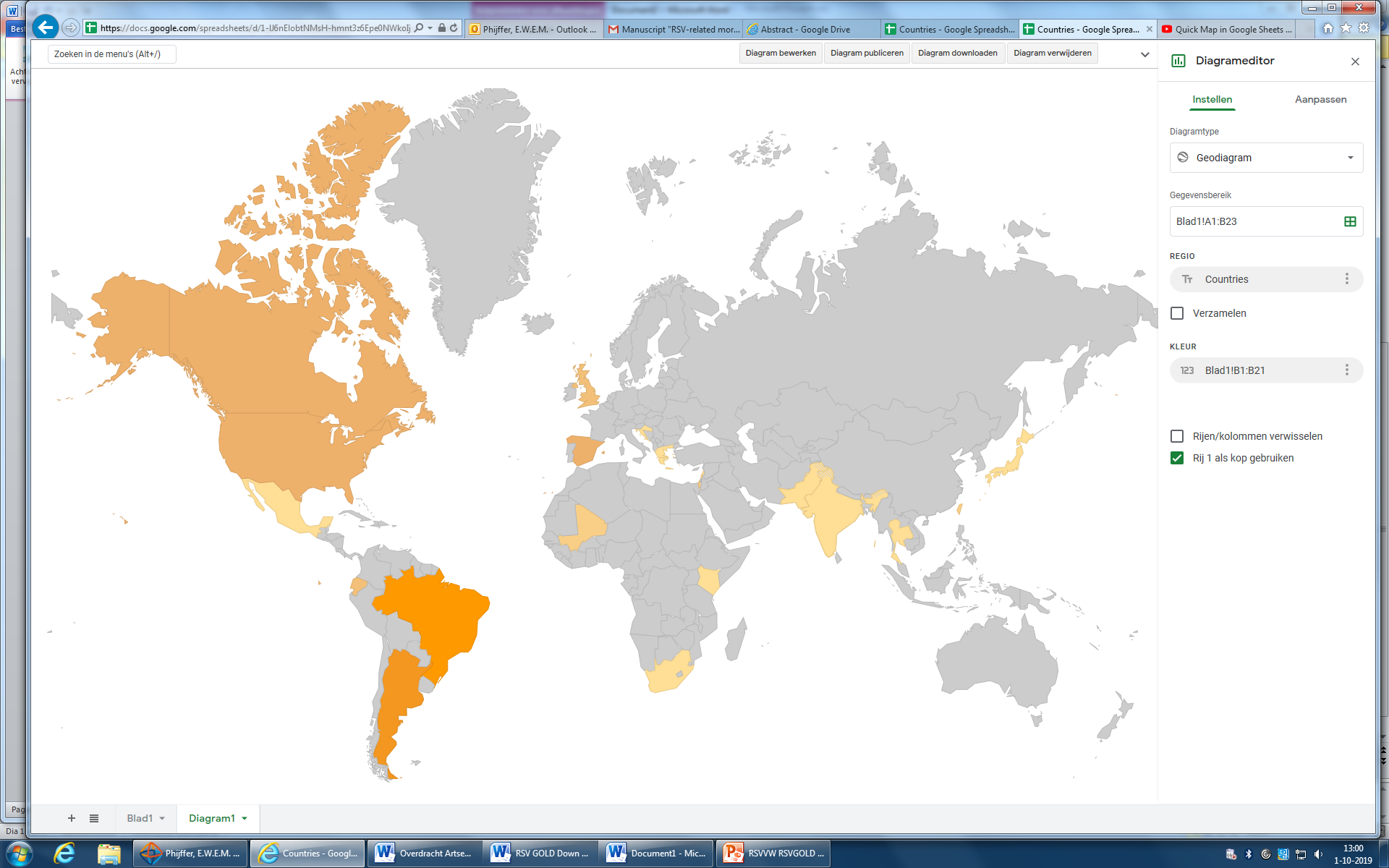 